Проведение фестиваля адаптивного футбола, посвящённого Дню учителя.      11 октября в стенах нашей школы  состоялось спортивное мероприятие - фестиваль адаптивного футбола, посвящённого Дню учителя.      В различных состязаниях приняло участие более тридцати учеников 3-8 классов. Особый интерес вызвали демонстрации умений владения мячом: набивание ногой, обвод стоек с ударом по воротам на время, удары издалека на точность, футбольная викторина.         Победителем фестиваля стал ученик 4а класса Закиров Мехрубон, вторым его одноклассник Туракулов Совлатджон, на третьем месте Михаил Козлов  7а класс. Победителем футбольной викторины стал Алиев Оскар 5а класс.      Хочется отметить успешно выступивших на фестивале: Зиновьева Константина, Зайцева Евгения, Андрееву Вику. Победитель и призеры награждены футбольными подарками, грамотами и медалями. Победитель викторины получил подарок от ФК "Зенит". Все участники награждены сладкими подарками.    Фестиваль прошёл в рамках мероприятий школьного спортивного клуба "Аврора".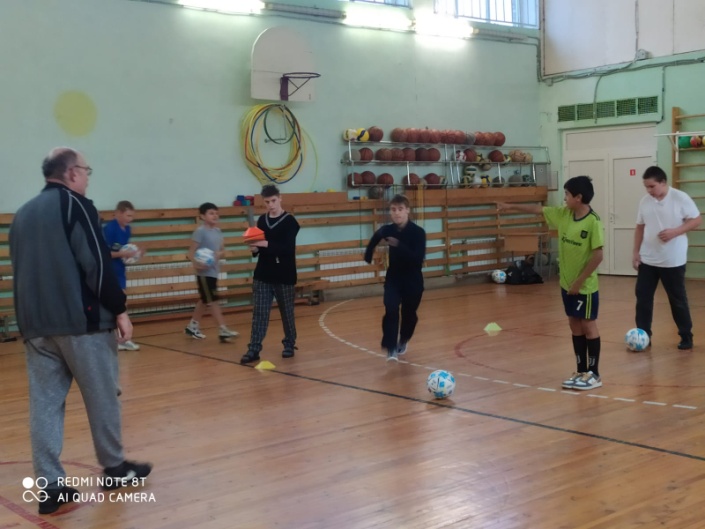 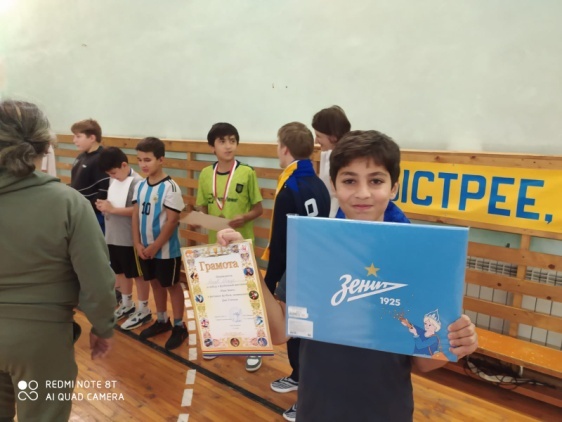 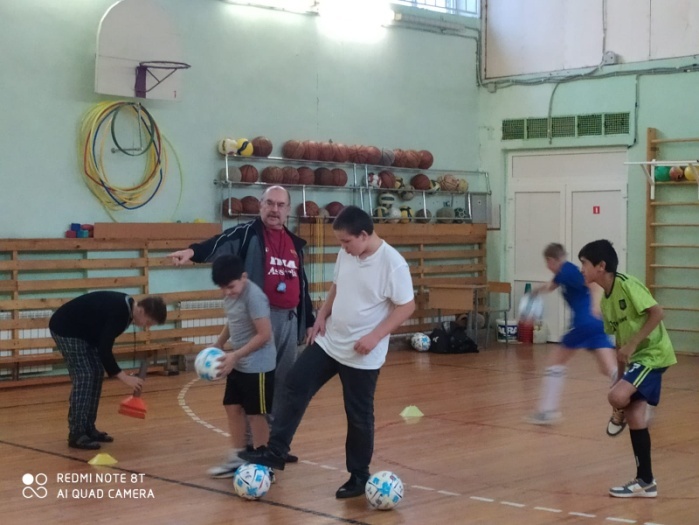 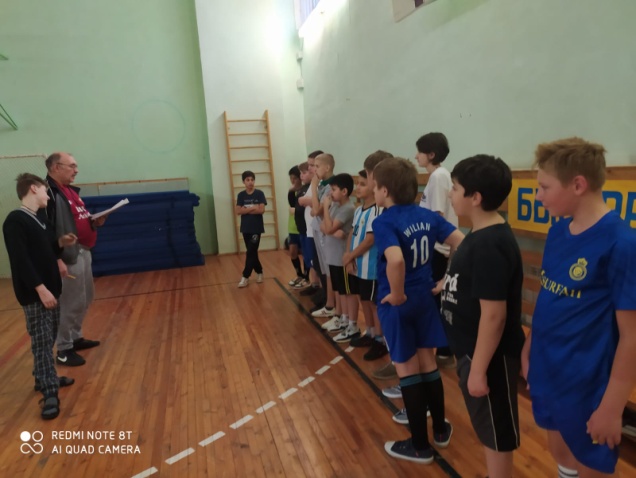 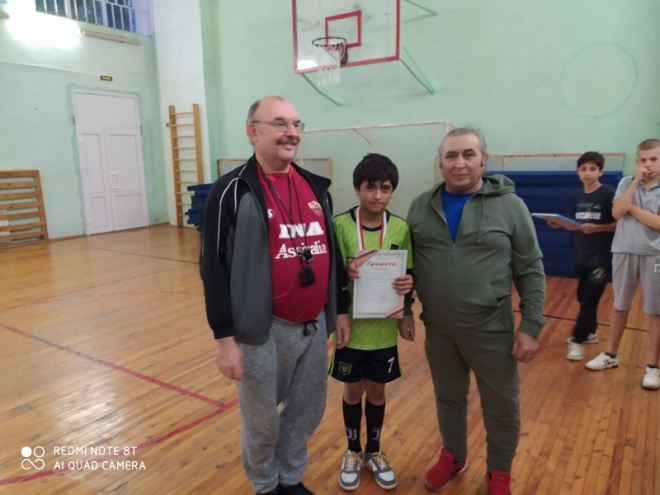 